http://www.nordnorge.com/ofoten/?News=244 KaffistovaMøblementet fra Kaffistova pryder et rom i huset, med tremøbler i dragestil skåret av en lokal møbelsnekker og malerier fra ofotlandskapet. Da Kaffistova falt som offer for caffelatten, overtok Museum Nord møblementet og fjernet respateksen som hadde vært oppå bordene.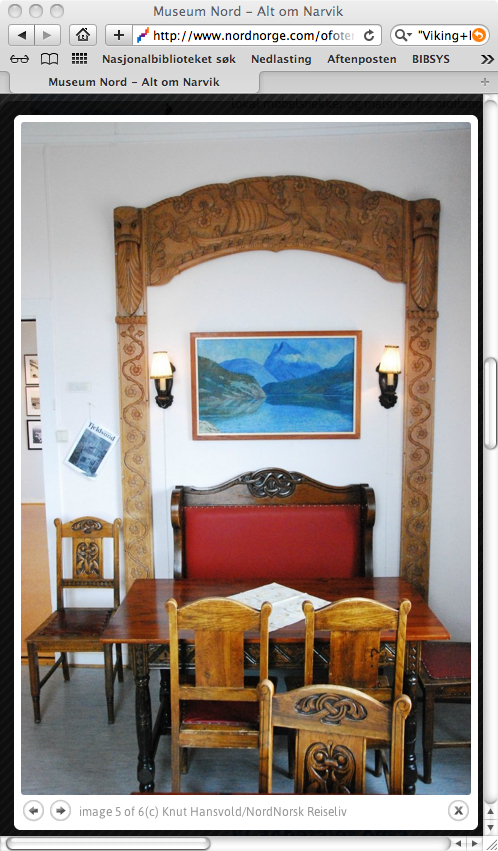 